Instituto de Educação Infantil e JuvenilInverno, 2020. Londrina, ____ de agosto.Nome: ____________________________________ Turma: ____________Área do conhecimento: Educação Física | Professor: LeandroEDUCAÇÃO FÍSICA – BEAR HUNT- YOGABOM DIA!  HOJE VAMOS FAZER YOGA EM UMA TRAVESSIA PELA FLORESTA COM COSMIC YOGA. É SÓ FAZER IGUAL A MINHA AMIGA DE AZUL AINDA VOCÊ PODE TREINAR O SEU INGLÊS. BEAR HUNT = CAÇADA DO URSOhttps://www.youtube.com/watch?v=KAT5NiWHFIU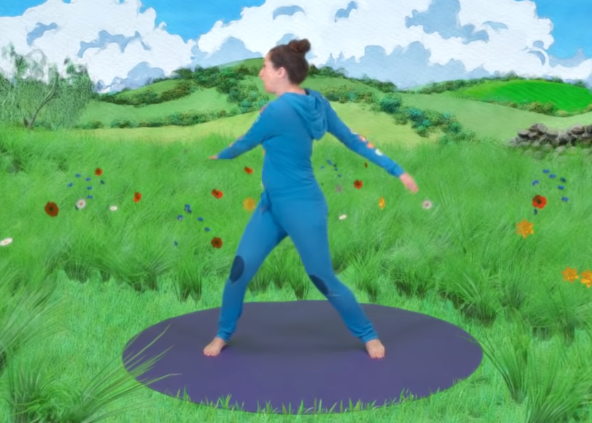 ***Atenção esse material não necessita ser impresso***